электрические приборы бытового назначения: удлинители, тип UGмодели: HM04-01-10, HM04-01-20, HM04-01-30, HM04-01-50, HM05-01-10, HM05-01-20, HM05-01-30, HM05-01-50.Инструкция по эксплуатации и технический паспортОписание устройства и назначениеУдлинители переменного тока с несъемным гибким кабелем (далее – удлинители) ТМ «STEKKER» - штепсельные электрические соединители, предназначенные для обеспечения присоединения электрических приемников к однофазным электрическим сетям с номинальным напряжением свыше 50В, но не более 250В, и номинальными токами не более 16А. Удлинители предназначены для бытового и аналогичного применения в помещениях или вне их.Перед применением ознакомьтесь с инструкцией.Технические характеристики**Представленные в данном руководстве технические характеристики могут незначительно отличаться в зависимости от партии производства. Производитель имеет право вносить изменения в конструкцию товара без предварительного уведомления (см. на упаковке)КомплектацияУстройство в сборе.Упаковка.Инструкция по эксплуатации.Требования эксплуатации и меры предосторожностиУстройство предназначено для работы в сетях переменного тока не более 16А и с номинальным сетевым напряжением не более 250В, которое может быть опасным. Не удаляйте всю имеющуюся информацию с корпуса удлинителя.Подключение электроприборов к удлинителю, а также, удлинителя к электрической сети должно осуществляться только с помощью штепсельной вилки.Запрещена эксплуатация удлинителя с превышением указанных тока и напряжения.Эксплуатация при температуре окружающей среды выше 35°С для ПВС запрещена. Запрещена эксплуатация удлинителя со следами механического повреждения корпуса, штепсельной вилки или изоляции кабеля.Эксплуатация удлинителя с ослабленными контактными зажимами запрещена.Запрещено подключать удлинитель к неисправной (поврежденной) розетке.Перед подключением удлинителя к электрической сети полностью размотайте гибкий кабель. В случае использования удлинителя с неразмотанным кабелем допустимая нагрузка уменьшается.Регулярно проверяйте целостность гибкого кабеля.Смотку и размотку ПВС кабеля осуществляйте только при положительной температуре.Устанавливайте удлинитель вдали от химически активной среды, горючих и легковоспламеняющихся предметов.Радиоактивные и ядовитые вещества в состав устройства не входят.ПодключениеДостаньте прибор из упаковки: проверьте внешний вид и наличие всей необходимой комплектации.Подключите удлинитель к электрической сети с помощью вилки. Убедитесь, что нагрузка подключаемых электроприборов не превышают максимально допустимую.Проверьте работоспособность электроприборов.Характерные неисправности и способы их устраненияЕсли при помощи произведенных действий не удалось устранить неисправность, то дальнейший ремонт не целесообразен (неисправимый дефект). Обратитесь в место продажи товара.ХранениеХранение товара осуществляется в упаковке в помещении при отсутствии агрессивной среды. Температура хранения от -20°С до +40°С, относительная влажность не более 95% при температуре 25°С.ТранспортировкаТовар в упаковке пригоден для транспортировки автомобильным, железнодорожным, морским или авиационным транспортом.УтилизацияТовар не содержит в своем составе дорогостоящих или токсичных материалов и комплектующих деталей, требующих специальной утилизации. По окончании эксплуатации прибор должен быть утилизирован в соответствии с правилами утилизации твердых бытовых отходов из пластика.СертификацияПродукция сертифицирована на соответствие требованиям ТР ТС 004/2011 «О безопасности низковольтного оборудования», ТР ЕАЭС 037/2016 «Об ограничении применения опасных веществ в изделиях электротехники и радиоэлектроники». Продукция изготовлена в соответствии с Директивами 2014/35/EU «Низковольтное оборудование».Информация об изготовителе и дата производстваПроизводитель: ООО «Партнер-Электро», 142438, Российская Федерация, Московская обл., Ногинский район, поселок Затишье, территория «Технопарк Успенский», д. 11.Тел.: +7 (495) 933-23-81Уполномоченный представитель: ООО «Штекер Свисс Групп», 117403, г. Москва, Востряковский проезд, д.10Б, стр.7, к.27. Тел: +7 (499) 394-48-36. Произведено в России.Гарантийные обязательстваГарантия на товар составляет 2 года (24 месяца) со дня продажи.Гарантийные обязательства осуществляются на месте продажи товара. Началом гарантийного срока считается дата продажи товара, которая устанавливается на основании документов (или копий документов) удостоверяющих факт продажи, либо заполненного гарантийного талона (с указанием даты продажи, наименования изделия, даты окончания гарантии, подписи продавца, печати магазина).В случае отсутствия возможности точного установления даты продажи, гарантийный срок отсчитывается от даты производства товара, которая нанесена на корпус товара в виде надписи, гравировки или стикерованием. Гарантийные обязательства не выполняются при наличии механических повреждений товара или нарушения правил эксплуатации, хранения или транспортировки.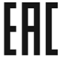 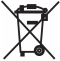 Длина шнура, мМодельМодельМодельМодельДлина шнура, мUS1US1US1US110НМ02-02-10НМ02-01-10НМ04-01-10НМ05-01-1020НМ02-02-20НМ02-01-20НМ04-01-20НМ05-01-2030НМ02-02-30НМ02-01-30НМ04-01-30НМ05-01-3050НМ02-02-50НМ02-01-50НМ04-01-50НМ05-01-50Тип удлинителяНа рамкеНа рамкеНа рамкеНа рамкеНоминальное напряжение~220В~220В~220В~220ВНоминальный ток6А6А10А16АТип кабеля, сечениеПВС, 2х0.75мм2ПВС, 3х0.75мм2ПВС, 3х1мм2ПВС, 3х1.5мм2Максимальная нагрузка1320Вт1320Вт2200Вт3520ВтМаксимальная нагрузка в смотанном виде660Вт660Вт1100Вт1760ВтТип по способу примененияПереносныеПереносныеПереносныеПереносныеТип по наличию заземляющего контактаБез заземляющего контактаC заземляющим контактомC заземляющим контактомC заземляющим контактомТип по способу намотки гибкого кабеляНаматываемые вручнуюНаматываемые вручнуюНаматываемые вручнуюНаматываемые вручнуюНаличие выключателяНетНетНетНетНаличие крышекНетДаДаДаТип удлинителя по подключению2P2P+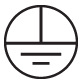 2P+2P+Количество розеток1111Материал рамкиПластикПластикПластикПластикГабаритные размерыУказаны на упаковкеУказаны на упаковкеУказаны на упаковкеУказаны на упаковкеЦвет корпусаУказаны на упаковкеУказаны на упаковкеУказаны на упаковкеУказаны на упаковкеРабочая температура+1...+35°С+1...+35°С+1...+35°С+1...+35°СКлиматическое исполнениеУХЛ4УХЛ4УХЛ4УХЛ4Класс электробезопасностиIIIIIСтепень защиты от пыли и влаги IP20IP44IP44IP44Срок службы 5 лет5 лет5 лет5 летВнешние проявления и дополнительные признаки неисправностиВероятная причинаМетод устраненияПодключенное устройство не работаетОтсутствует напряжение в питающей сетиПроверьте наличие напряжения питающей сети и, при необходимости, устраните неисправностьПодключенное устройство не работаетПлохой контактПроверьте контакты в схеме подключения и устраните неисправностьПодключенное устройство не работаетПоврежден питающий кабельПроверьте целостность цепей и целостность изоляции